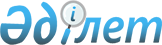 Об откpытии Посольства Республики Казахстан в Федеpативной Республике ГеpманияУКАЗ Пpезидента Республики Казахстан от 9 янваpя 1993 г. N 1054



          В связи с установлением дипломатических отношений Республики
Казахстан с Федеративной Республикой Германия постановляю:




          1. Открыть Посольство Республики Казахстан в г. Бонне.




          2. Кабинету Министров Республики Казахстан определить штатное
расписание и смету расходов Посольства Республики Казахстан в
Федеративной Республике Германия.




          Президент
Республики Казахстан








					© 2012. РГП на ПХВ «Институт законодательства и правовой информации Республики Казахстан» Министерства юстиции Республики Казахстан
				